Отборочный тур межвузовской олимпиады по русскому языку как иностранному в рамках международного фестиваля «Наш дом – планета Земля»ФАМИЛИЯ ИМЯ ОТЧЕСТВО:СТРАНА:ГОРОД:ГРУППА:КУРАТОР:ЗАДАНИЕ 1. Выберите правильный вариант ответаБабье лето – это…А. женские духи                         Б. хорошее настроениеВ. жаркая погода                        Г. теплые дни в конце сентябряЛебединая песня – это…А. грустная песня                        Б. песня о лебедяхВ. прощание, финал                    Г. современный балетТретий Рим – это…А. Москва                                    Б. Санкт-ПетербургВ. город в Италии                       Г. новый русский фильмБитый час – это..А. очень длительное время                 Б. очень короткое времяВ. последний час в сутках                   Г. первый час в годуВитать в облаках – это….А. полететь в космос                         Б. книга А.ПушкинаВ. мечтать о чем-то                           Г. изучать атмосферуЗАДАНИЕ 2. Выберите правильный вариант ответаЭкономный – это…А. бережливый                            Б. хозяйственныйГуманный – это…А. человечный, отзывчивый        Б. тот, кто занимается правами человекаПродуктивный – это…А. приносящий результатыБ. связанный с переработкой продуктовЭффектный – это …А. яркий, впечатляющий             Б. результативный, полезныйБудничный – это…А. повседневный, обыденный        Б. рабочий деньЗАДАНИЕ 3. Соотнесите фразеологизм с его значением. Ответ запишите в центральную колонку (подставить букву с правильным вариантом)ЗАДАНИЕ 4. Восстановите фразу И.С.Тургенева. Расшифруйте выделенные слова (изменить порядок букв).Во дни сомнений, во дни тягостных раздумий о судьбах моей родины,- ты один мне поддержка и опора, о  кевиилвй, гичумой, дыйпиварв и бодысвонй русский язык!                                                                           (И.С.Тургенев. «Русский язык»)ЗАДАНИЕ 5. Напишите краткое эссе по картинке. Примечание: Текст обязательно должен быть с названием. В тексте нужно обозначить проблему, и Ваше отношение. Эссе должно содержать вывод.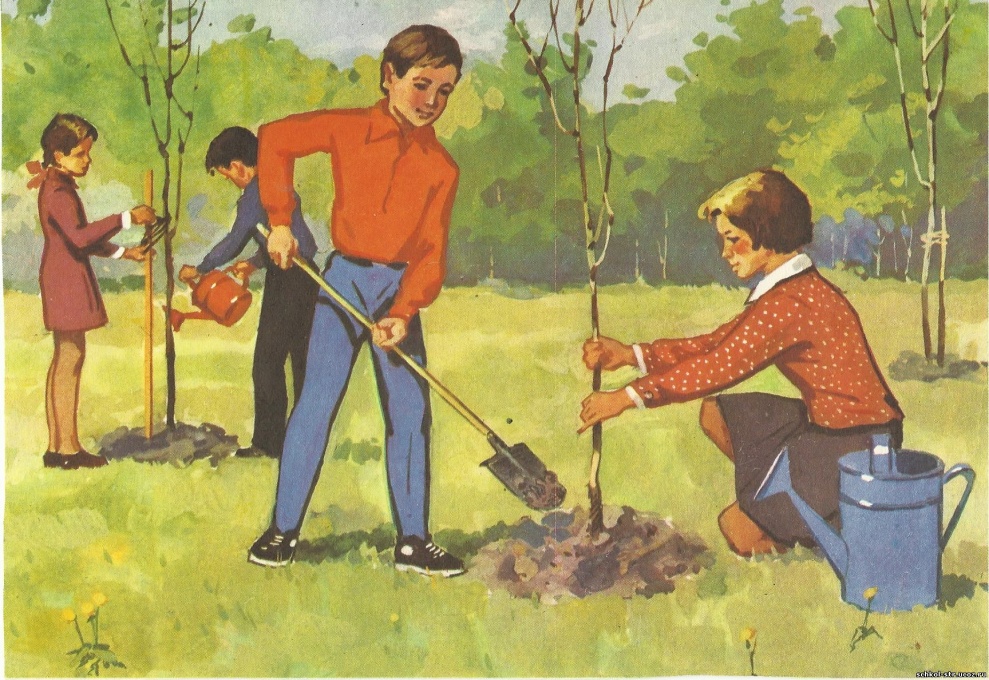 __________________________________________________________________________________________________________________________________________________________________________________________________________________________________________________________________________________________________________________________________________________________________________________________________________________________________________________________________________________________________________________________________________________________________________________________________________________________________________________________________________________________________________________________________________________________________________________________________________________________________________________________________________________________________________________________________________________________________________________________________________________________________________________________________________________________________________________________________________________________________________________________________________________________________________________________________________________________________________________________________________________________________________________________________________________________________________________________________________________________________________________________________________________________________________________________________________________________________________________________________________________________________________________________________________________________________________________________________________________________________________________________________________________________________________________________________________________________________________________________________________________________________________________________________________________________________________________________________Воды в рот набратьА. Обманывать, вводить в заблуждениеЗаварить кашуБ. О крепкой дружбеВодить за носВ. Создать проблемуИграть с огнёмГ. Очень медленноНе разлей водаД. РадоватьВ час по чайной ложкеЕ. Молчать, ничего не говоритьГреть душуЖ. Делать что-то опасное